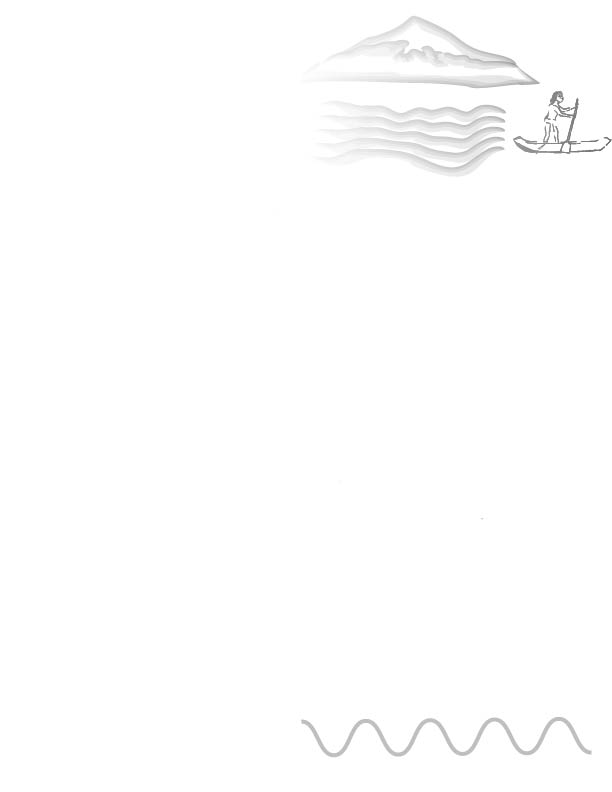 Currently, humans are not in balance with nature.  The human economy transforms nature too much and too fast.  And because of this, the human economy and nature are both out of balance. The History of Growth and BalanceFor the last 12,000 years, nature had great balance.  There were many patterns which held nature together, and we could tell because the temperature on earth was almost the same every season. Because of this, the plants grew, and the animals had food. There was a lot of earth, forests and water for humans to use and transform for human purposes.  Humans began to grow food, and then trade food, and since there was extra food and extra time, they began to make other stuff as well.  As the human economy transforms more and more of nature, we say the human economy is getting bigger and bigger.  There are two ways for the human economy to get bigger.  One way is for the number of humans to increase. The more humans there are, the more of nature is transformed.  Another way is for each human to have more things like clothes, and computers and houses.  The more human stuff there is and the more people there are, the more the economy becomes bigger.  This is called economic growth. Economic growth means that more of nature is being transformed to create human stuff. As the economy has grown, we have developed many things which make the lives of humans better.  We have developed great medicine and built safe shelters.  We have insured that we can eat food whenever we want.  However, now, the benefits we get from more stuff is less and less. Today on earth, every couple of weeks over 10 million new humans are born on earth.  This is more than the total number of humans that lived on earth 10,000 years ago, and more than the entire population of Virginia. 10,000 years ago, humans may have shared a tiny hut and had a couple of tools. Today people live in large homes and the average American home has over 3,000 items. The average 10-year-old owns hundreds of toys even if they only use a few. The average American family throws away 65 pounds of clothing per year.  The average woman will spend more than eight years of their lives shopping. There are more shopping malls than high schools in the United States and we spend more money on jewelry, watches and shoes than we do on college.   As human populations grow, we use forests and lakes and rivers, and large pieces of the earth for our economic transformations of earth.  As we make more human stuff, we are transforming the earth much, much faster than nature can rebuild itself (with help from the sun).  Look at the graphs below:  In each case there is a line moving upward from left to right.  This means that there is more and more and more throughout time: more people, more resource use, and more species going extinct. 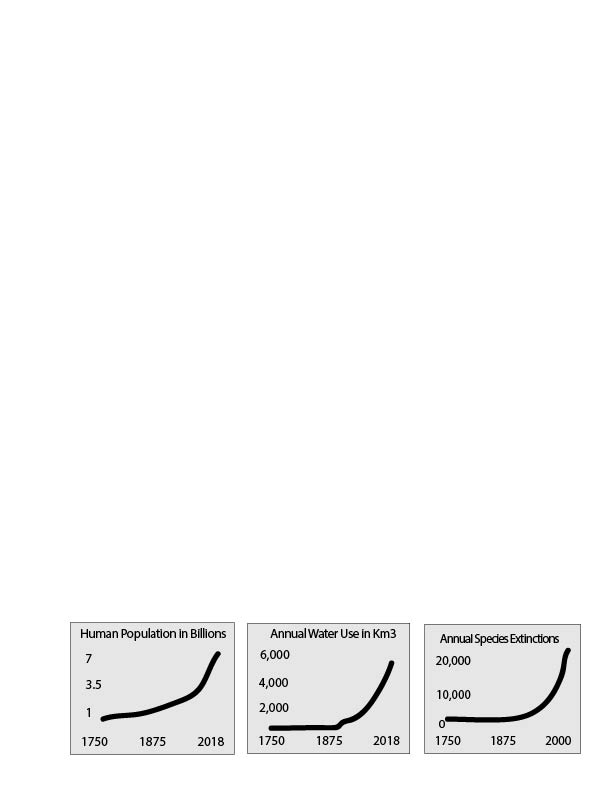 Growth in Population, Water Use and Species ExtinctionsThe first graph shows that there are more people.  There are now 7 billion people on earth.  For every one person that lived 12,000 years ago, there are 1,400 people today.  The next graph shows that we have used more and more water throughout time.  On average, a U.S. family uses between 1-2 million gallons of water per year.  The third graph shows the number of extinctions occurring.   There are more species disappearing because they no longer have homes.  In fact, species are losing their homes and going extinct faster than any time since the dinosaurs went extinct 66 million years ago.  Exponential growthAll of these changes are having at a faster and faster rate.  This type of growth is called exponential growth. Exponential growth is difficult to conceive of.  Imagine that you folded a piece of paper in half 25 times.  How thick do you imagine this paper would be?  Think about it. The answer is very surprising.  It would be a quarter mile thick!  Imagine you folded the paper five more times.  Now the paper would be 6.67 miles thick.  After 45 folds, the paper could reach to the moon.  Take 2 to the N.  2*2=4, 4*2 =8, 8*2=16.  That’s 2 to the 4th.  2^20th is over 1 million.  2^30th is over 1 billion.Why do system’s grow exponentially?  First, let’s discuss the normal mode of nature. Nature is full of what we call ‘negative feedback’.  We can think of this simply as ‘balance’.  For instance, a population grows and then there is less food for the population, so the population decreases.  Then there is more food available for a population, so the population increases. Eventually the population might find the right size. However, for short periods, patterns can operate in the opposite manner.  They can increase imbalance and exhibit ‘positive feedbacks’.  (Watch this video called: “Feedback loops: How nature gets it’s Rhythms.”) For instance, imagine if a population had limitless food, and every generation had twice as many offspring.  Very soon the population would go from 100 to 200 to 400, and after 10 generations the population would be over 100,000.  Well we know this is impossible, because nature does not have limitless food, or land, or habitat. But we do see these patterns exist for short periods of time.  In nature, all positive feedbacks eventually find a limit and become a part of a larger pattern of balance.  When humans transitioned out of the ice age, this allowed for rapid growth.  Eventually nature will find a negative feedback loop to balance our exponential growth, if we do not manage these dynamics ourselves. 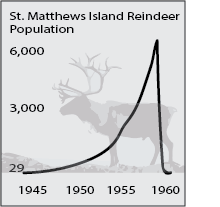 This was the case when Reindeer were introduced to St. Matthews (as can be seen in the graph to the left.)  Being on a new Island, the ecosystem had not yet created a system of balances, (of negative feedbacks).  Food was plentiful and there were no predators, like humans.  Each generation had more offspring than the replacement rate and the population grew exponentially. However, after a period of exponential and seemingly limitless growth, the reindeer ran out of food, and the population collapsed.  Toward a Balanced Economy (A Steady State Economy)We have become so used to transforming so much, so fast, that we have forgotten how important it is to find balance between economic transformation and nature rebuilding itself.  For a long time, humans were in an empty world.  In an empty world there was so much nature available we thought that our economy could keep getting bigger and bigger.  However, now, we are in a full world and we realize that there are limits to growth.  Now, there is less and less nature available to transform.The human economy is kind of like a teenager which has grown as tall as he will.  Now that the teenager is so tall, he does not need to keep growing to become any taller.  As the human economy finds balance with nature’s economy it will go from being a growing economy to its maximum height and then it will be a balanced economy.  A balanced economy is called a steady state economy.   Currently, we transform nature, more and more, faster and faster and the economy grows bigger and bigger.  In the future, the economy will no longer be a growing economy.  It will not continue to transform nature more and more, faster and faster.  It will be a balanced, steady state economy. In a steady state economy, the number of people will be the same over time, and the amount of economic stuff that each person consumes will be the same over time.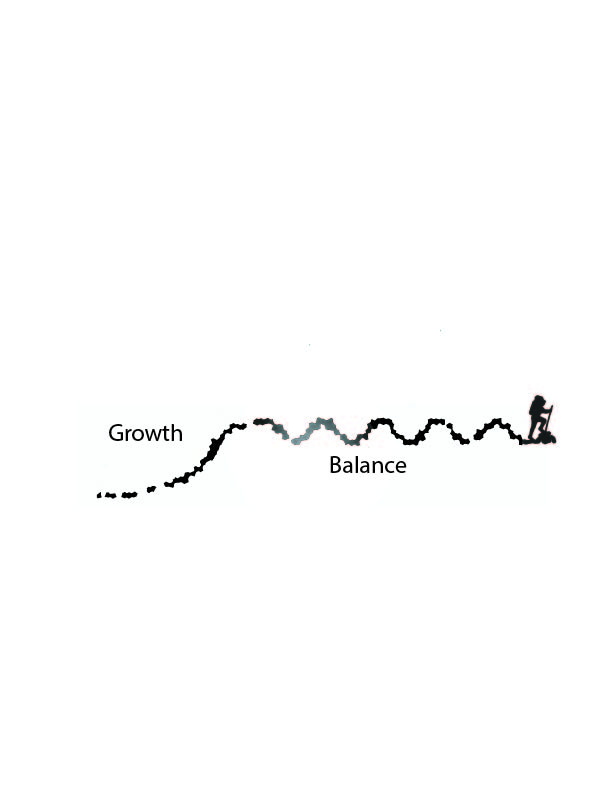 ConclusionOver time, humans have become excellent at transforming nature into stuff like refrigerators, houses, computers and food. For a long time, nearly 12,000 years, the human economy has been growing bigger and bigger and bigger. Because it has been growing so much, so fast, there is less and less of nature, and further, nature is losing its balance.  The temperatures go up and down more and there are more storms. In the future, humans are aiming to have a balanced economy. A balanced economy will not be growing or shrinking.  It will not transform the earth faster than the earth can rebuild itself.  Because of this, the transformations will be steady, and this type of economy is called a steady state economy.  In future lesson plans we will discuss more about the steady state economy and we will also talk about more ways that human economies and nature interact.Activities and DiscussionExploring the nature of growth vs. balance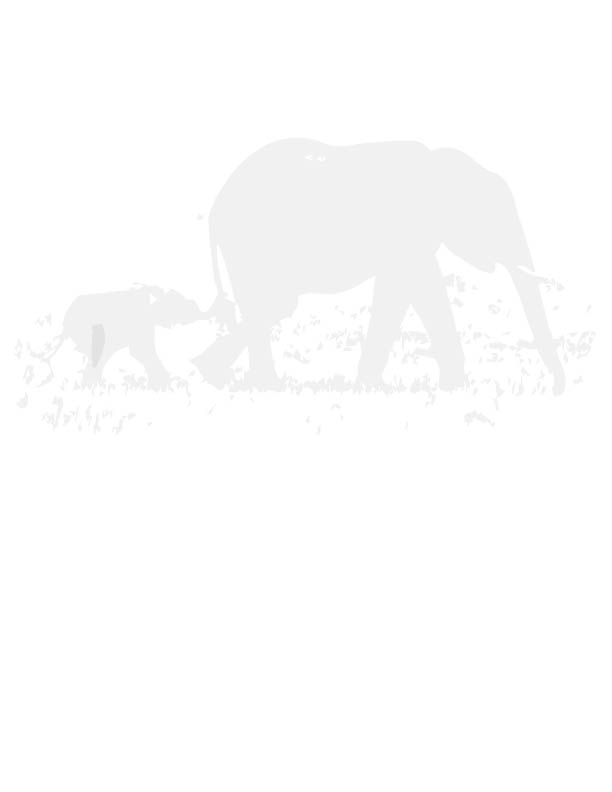 Using Legos or blocks. Start building a town or city.   Slowly add new pieces.  First, add the pieces one at a time, then two at a time, then three at a time.  These blocks are like resources from nature.  When there are no blocks left the town or city cannot keep growing and growing.  This is like the human economy.  However, just because it cannot keep growing, does not mean that it cannot keep improving.  Working together, rearrange the blocks to improve the buildings. This is like a steady state economy because life is getting better, but we are no longer taking more and more resources from nature and the economy is no longer growing and expanding. Some additional elements to consider:  As we re-arrange, are there some blocks that we don’t use?  Where do these blocks go?  Back into the environment as waste?  Also, does it take energy to build the city and re-arrange it?  Where is this energy coming from?  In the classroom, it is coming from the food that the students eat. In the economy, it is coming, mostly from fossil fuels, which are limited. Now begin with some land designated as farm or forest, perhaps marked by green and brown blocks. As the economy develops, we must use this land to build buildings and roads.  What happens if the population is increasing? We need more houses and more farms, and therefore less forest.  Slowly, there are less resources and less land.  Agriculture will need to take up about half the space in order to feed all of the people, and forests will need about 20% of the space in order to maintain biodiversity and climate stability. Metaphors  Discuss metaphors and their importance in art and science.  What are some metaphors for the relationship between humans and nature? (Bring up ancient metaphors: e.g. ‘mother nature’ and current ones. e.g. ‘empty world vs. full world.’)Balance and Transformation:Draw an ecosystem.  Together as a class discuss each ecosystem, and think of all the ways that it changes, and all the ways it stays balanced over time.  E.g. seasonal changes, long term changes, human caused changes., regeneration, solar energy. a. Transformation. What are some non-human transformations in your ecosystem?  What turns into what? What is some human caused transformation in your ecosystem?b. Balance. What is an example of balance in your ecosystem?  Does the sun help to maintain this balance?c. Do you think that the human economy is too big, too small or the right size relative to your type of ecosystem?